 edison rosario matinez 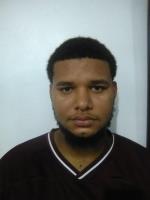  auxiliar en servicio al cliente y ventas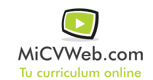 Experiencia ProfesionalExperiencia Profesionalsimón bolívar (santo domingo)Habilidades y CapacidadesHabilidades y CapacidadesHabilidades y CapacidadesHabilidad 1Habilidad 2Habilidad 3Habilidad 4Habilidad 5Habilidad 6FormaciónFormaciónFormación ComplementariaFormación ComplementariaIdiomasIdiomasEspañolNivel Profesional InformáticaInformáticaInformación adicionalhttp://mayorquinkatherine32.MiCVweb.com